Notulen AAV Jonge Democraten Fryslân 16 december 202019:01 Opening AAV door voorzitter.Installeren Technisch Voorzitter en SNC  De Technisch Voorzitter: Thomas Vissers, en de Stem- en Notulencommissie: Hester van Wessel en Gijs Toussaint, worden per acclamatie aangesteld.Vaststellen AgendaDe inbreng van de RFA wordt voor het agendapunt bestuursverantwoording verplaatst. De agenda wordt met deze wijziging per acclamatie aangenomen.Vaststellen notulen AAV 23 september 2020 De notulen van de AAV van 23 september 2020 worden per acclamatie aangenomen.Mededelingen vanuit het bestuurVoorzitter: Er zijn een aantal lopende zaken. We zijn bezig met de boekeninzamelactie samen met Súdwest Fryslân voor de voedselbank. We gaan aanstaande vrijdag met de fractievoorzitter van D66 Súdwest Fryslân de boeken inleveren en daarover komt ook een persstuk.Het scholenplan is onderdeel van het beleidsplan en daar geef ik even een statusupdate over. Doordat we te maken hebben met corona en we sinds kort contact hebben gezocht met de JOVD, is er minder actie opgekomen. We zijn geswitcht van plan, we willen nu video’s maken voor het lesmateriaal. Die we ook kunnen laten afspelen als we niet voor de klas mogen staan. Dit project loopt in het nieuwe jaar door.Een tijdje geleden hebben we een bericht gestuurd over inactieve/oude leden in de ledenapp. We hebben hierover ook advies van de RFA ingewonnen. Gevolg hiervan is dat twee oud leden de app hebben verlaten. Algemeen secretaris:We hebben op dit moment 63 leden.Onze afdelingsgrenzen zijn veranderd. Gemeente Steenwijkerland hoort niet meer bij de afdeling. Deze gemeente is naar afdeling Arnhem-Nijmegen gegaan.RFA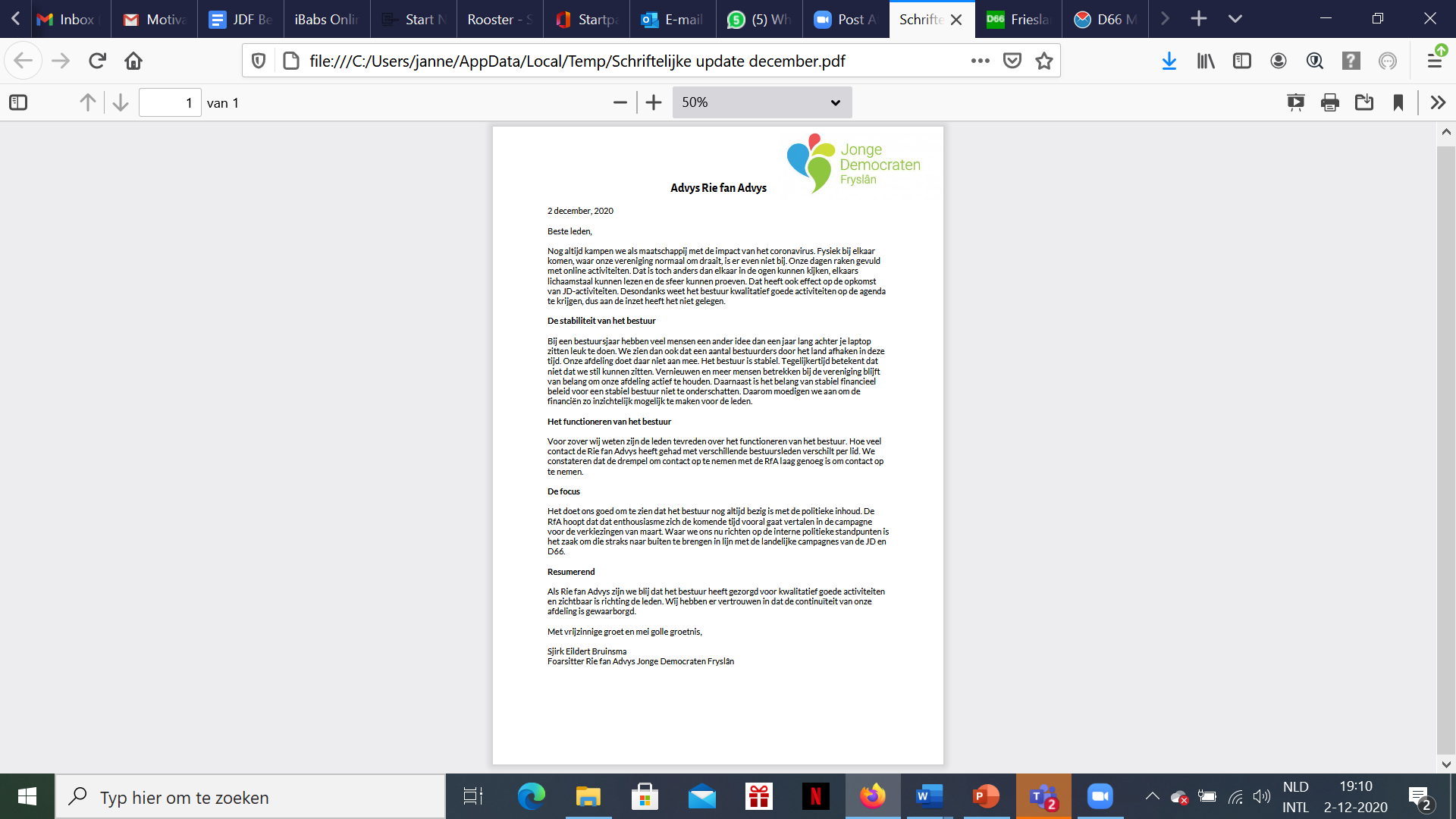 Vragen aan RFAEr zijn geen vragen aan de RFA.BestuursverantwoordingVoorzitter – Jeroen Bos 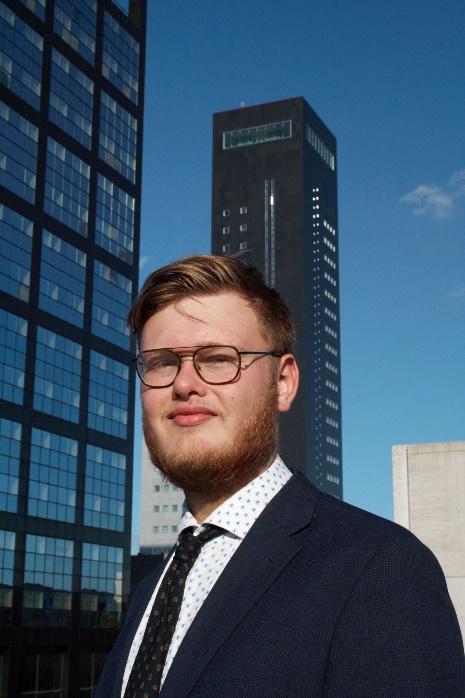 Ik kijk terug op een leerzaam halfjaar. Ik heb het meer in de vingers gekregen om te sturen op grote lijnen, heb contact met externen omgezet naar het bestuur en andersom en heb verbeteringen in de bestuursvergaderingen gesignaleerd en doorgevoerd. Toch vind ik het soms moeilijk om precies te benoemen wat ik precies allemaal heb gedaan. De bezigheden van het bestuur focussen zich nu vooral op de portefeuilles die bemenst zijn en vanwege de manier waarop organisatie nu wordt ingestoken is dat geen intensieve portefeuille. Dus ‘’wat heb ik dan gedaan?’’ vind ik een moeilijke vraag. Ik ga mijn best doen om het toch adequaat te beantwoorden.  Ten eerste, met het beleidsplan in de hand en mijn persoonlijke doelen die dicht tegen het beleidsplan aanliggen, ben ik bezig geweest met het creëren van de randvoorwaarden van het uitvoeren. Hiermee bedoel ik dat ik onderdelen van het beleidsplan heb aangekaart en de praktische uitvoering heb aangestuurd. Daarnaast is PROTA weer opgestart en is sprake van concrete actie, wat fijn is omdat PROTA niet altijd efficiënt is. Verder heb ik bestuursleden waar dat kan ondersteund en heb ik geholpen bij het uitvlakken van miscommunicaties en frustraties. Als bestuur zijn we denk ik goed gegroeid en zit iedereen goed in zijn rol. Met de eerste politieke actie in het verschiet, opgestarte werkgroepen en een volle afdelingsagenda kijk ik met motivatie en energie naar de tweede helft van het jaar.Algemeen Secretaris – Janne Dam 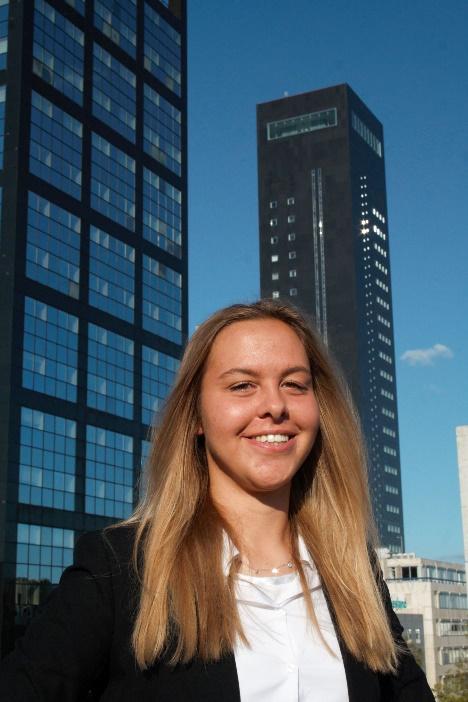 Dit is mijn eerste schriftelijke bestuursverantwoording als algemeen-secretaris van Jonge Democraten Fryslân. Allereerst heb ik het heel erg naar mijn zin in het bestuur en bij de Jonge Democraten Fryslân. Ik vind het leuk om over veel dingen mee te denken, kritisch te zijn en ideeën aan te dragen. Ik vind het  heel leuk om een bestuur vanuit een andere positie kracht bij te zetten en dank de leden dat zij mij deze kans gegund hebben. Wat betreft de secretaris taken heb; ik heb de nieuwe afdelingspagina van de website ingericht. De dinsdag dosissen, de bestuur foto’s, relevante documenten, vacatures en activiteiten kun je terug vinden op de website. Neem vooral een kijkje! Daarnaast heb ik bestuur documenten van oude besturen verzameld en ben ik deze momenteel aan het ordenen in het archief. Ook heb ik de voorzittersappgroep gelanceerd voor het voorzittersdiner dat hopelijk snel mag plaats vinden. Verder ben ik medeorganisator van de boekenclub, scholenplan en heb ik nagedacht over het ledenwervingsplan. Ook ben ik enthousiast bezig drie hoofdstukken van het RPP aan het feedbacken met leden, het RPP buddysysteem. Ook zorg ik ervoor dat de notulen van de bestuursvergaderingen in goede handen komen van de RVA zodat zij via de notulen ook goed op de hoogte worden gehouden waar het bestuur zich mee bezig houdt. Als laatste zijn er inmiddels vier nieuwsbrieven verstuurd en verstuur ik naar elk nieuw lid een introductiemail over de afdeling. Naast algemeen secretaris van de Jonge Democraten Fryslân, mag ik vanaf kort zeggen dat ik ook fractieondersteuner ben bij de fractie SAM in de gemeente Waadhoeke. Penningmeester – Evert Bok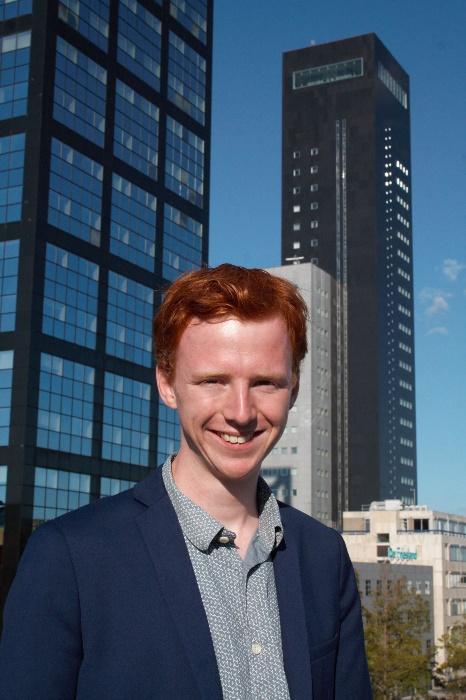 Hallo, hier mijn bestuursverantwoording als penningmeester van onze mooie afdeling. Het afgelopen half jaar heb ik mij bezig gehouden met de financiën van onze afdeling. Ik heb onze inkomsten en uitgaven bijgehouden, hiervan krijgen jullie de volledige jaarrekening bij de januari AAV te zien. Verder heb ik natuurlijk de bonnetjes verzameld. Ik heb gekeken wat wij voor deze afdeling qua financiële middelen nodig hebben, zo heb ik tijdens het vorige AAV een aantal amendementen aan de begroting van 2020 voorgelegd, gelukkig allemaal goedgekeurd door jullie. Daarnaast heb ik het anderhalve jaar enorm genoten van de bestuursploeg waar ik deel van uit mocht maken en mocht meedenken aan alle uitdagingen en plannen die voorbij kwamen. Tot slot heb ik mij beziggehouden met twee andere dingen die wij vanavond ook behandelen: De begroting voor het volgende boekjaar, welke jullie vanavond hopelijk niet al te veel afschieten. En mijn kandidatuur om nog een half jaartje als penningmeester door te gaan, want ik kan niet meer zonder mijn lieve Ansje, Capi, Chef & Nientje. 50,- Bestuurs bedankjes: 15,- Bedankmoment: 10,- Sprekers: 5,- Specifieke promotie posten: 20,-Bestuurslid Politiek & Pers – Nina Louwsma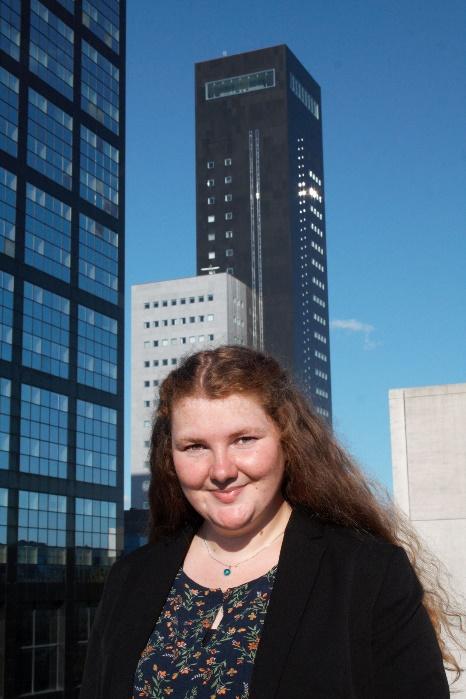 In deze eerste verantwoording zal ik kort iets vertellen over een paar dingen die ik in de afgelopen maanden heb gedaan, en hoe ik mijn rol heb beleefd. Ik moet eerlijk toegeven dat ik erg moest wennen. Dit heeft niet aan mijn medebestuursleden gelegen, want dat was vanaf het eerste moment al erg gezellig. De rol die ik kreeg was vrij nieuw voor mij en doordat ik nog een beetje zoekende was, heb ik naar mijn mening ook nog niet de volledige potentie eruit gehaald. Jeroen heeft mij in veel zaken ondersteund en dat vond ik erg prettig. Ik weet nu dat ik niet zoveel hoef te twijfelen en te heroverwegen maar dingen gewoon mag en kan doen.Ik vond het enorm leuk om de bijna wekelijkse bestuursvergaderingen bij te wonen, bij activiteiten te zijn, en om andere afdelingen en bestuursleden beter te leren kennen. Ook haal ik veel plezier en energie uit het contact met D66 Súdwest Fryslân waar ik de fractievergaderingen bijwoon. Tevens hebben wij een actie opgezet om boeken in te zamelen voor de voedselbank in Sneek in de strijd tegen laaggeletterdheid. Een aantal dingen die ik de afgelopen maanden heb gedaan: de “Plantine” schrijven, persstuk schrijven in samenwerking met DWARS, schriftelijke vragen beantwoorden, lesplan maken, dinsdagdosissen schrijven, de werkgroep politiek opzetten, trainingen bijwonen en dergelijke, een hele hoop wat meer creatieve en praktische dingentjes etc. Wat ik beter hoop te doen in de komende tijd is minder denken en meer doen! Ik vind één écht pers/opinie stuk publiceren echt wel een beetje karig en ik wil ook dat de werkgroep actiever wordt! Ik voel me zekerder in mijn rol en heb er zin in! Bestuurslid Promotie & Ledenerving – Anne BloembergenVoor mij waren dit de allereerste maanden besturen ooit. Best spannend! Maar met deze leuke club had ik het niet beter kunnen treffen. Inmiddels heb ik mijn draai gevonden en geeft het ondanks dat er geen fysieke activiteiten meer zijn ontzettend veel energie! Als bestuurslid promotie heb ik actief gebruik gemaakt van Sociale media om zo de afdeling zichtbaar te maken. Op de Facebookpagina werden de activiteiten aangekondigd met een zelfgemaakt banner voor elke activiteit en werden de foto’s, mediaoptredens en dinsdag dosissen geplaatst. Op de Instagram pagina van de afdeling stond aanvankelijk vooral in het teken van foto’s.  Sinds we weer switchten van fysieke activiteiten (zoals in september) naar online activiteiten in oktober heeft dat wel een impact gehad op de beschikbaarheid van beeldmateriaal.  Daarom plaatste ik de laatste tijd de facebookbanners ook op Instagram om online activiteiten te promoten.  Ook is het gelukt om een leuk promotiefilmpje te maken en te plaatsen voor de boekenclub, hier heb ik persoonlijk veel energie uitgehaald! Verder heb ik veel energie gestoken in het activeren van (nieuwe) leden, door ze bijvoorbeeld te vragen om mee te doen de nieuw opgerichte werkgroepen. Ook het persoonlijk benaderen via de app met de vraag of personen het leuk zouden vinden op een activiteit langs te willen komen heb ik gedaan. Dit heeft geleid tot hele leuke nieuwe samenwerkingen! Ik kijk nu al uit naar de leuke maanden die nog gaan volgen!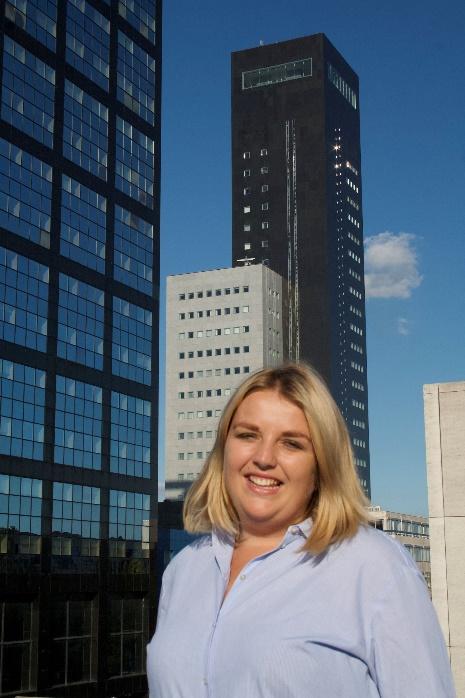 Vragen aan het bestuurWerkgroep PolitiekBestuurslid Politiek & Pers: Er is nog niet veel gebeurd. We begonnen met drie leden in de werkgroep, één lid is eruit gegaan. We hebben een eerste overleg gehad. Begin januari staat een politieke training op de planning. Werkgroep CampagneBestuurslid Promotie & Ledenwerving: Dit verhaal is vergelijkbaar met de werkgroep politiek. We zijn met drie leden begonnen, en eentje is er weg. Het eerste overleg moet nog plaatsvinden, dit gebeurt in januari. BoekenclubAlgemeen secretaris: Momenteel hebben we vijf leden (drie bestuursleden, twee leden). Tot nu toe zijn er enthousiaste reacties. Lezen worden gestimuleerd en de gezelligheid is aanwezig. Zo dragen we bij aan het tegengaan van de laaggeletterdheid in Fryslân. We zijn nu op blz. 266, 5 januari is de volgende bijeenkomst. Tot nu toe hebben we drie bijeenkomsten gehad, georganiseerd door verschillende bestuursleden. Na dit boek willen we de club graag voortzetten.Bestuurslid promotie & ledenwerving voegt toe: We hebben er inderdaad veel plezier aan. Ze nodigt iedereen uit om mee te doen.BegrotingAmendement op de begrotingConcept begroting 2021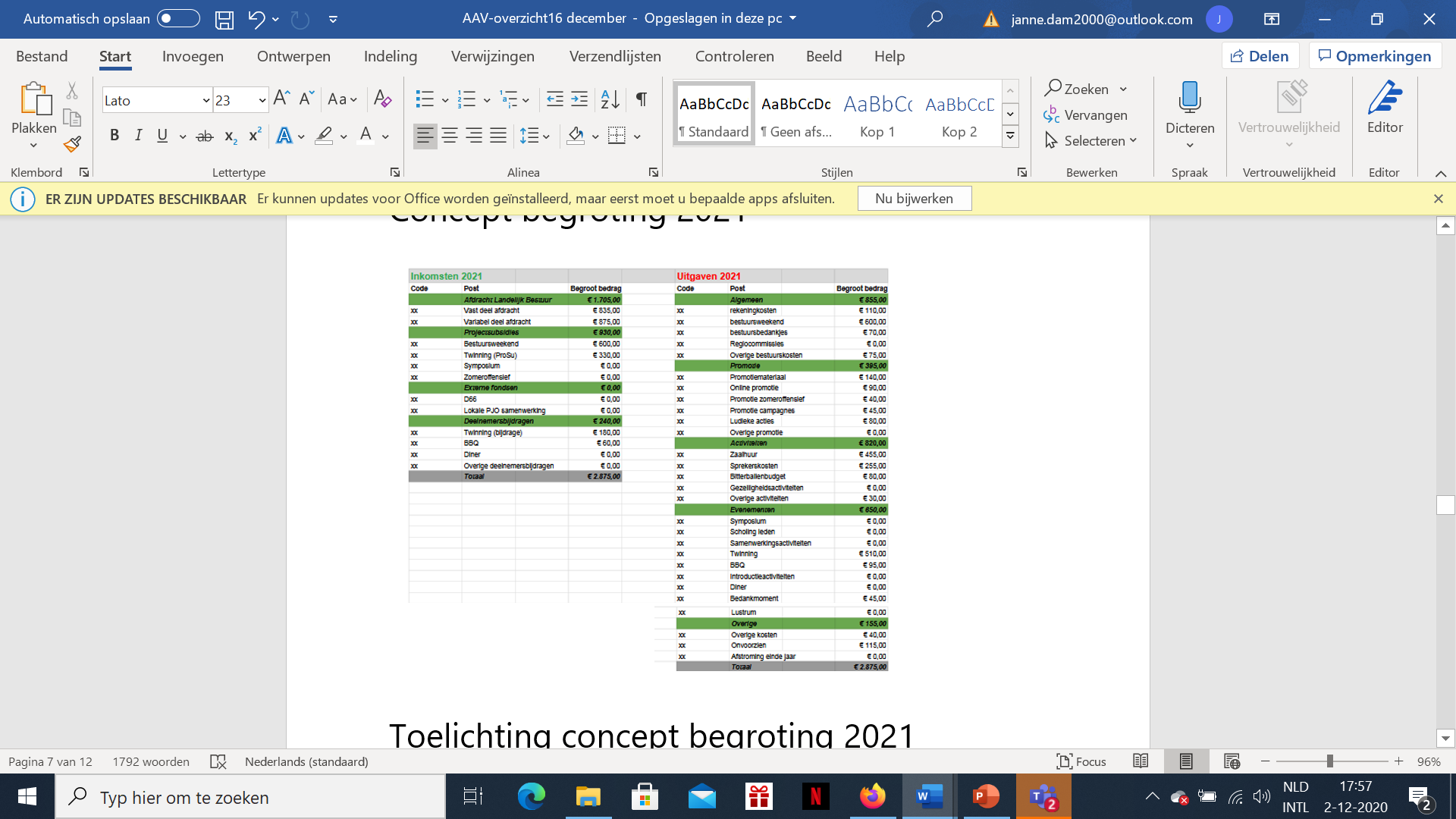 Toelichting concept begroting 2021Hier even een korte omschrijving van enkele belangrijke punten, opvallende dingen en  regels.Meest in het oog springende opvallendheden:Het grote punt van de begroting is ongetwijfeld het nieuw format. Het format en de  daarbij veranderede posten zijn nieuw en centraal, elke afdeling gebruikt dit format  vanaf dit jaar;In het veranderde format zit de post ‘Sprekerskosten’, deze pot omvat bijna alle  kosten rondom gasten met een rol bij een activiteit, gasten zijn o.a.: SNC’ers, TV’ers,  sprekers, trainers en ja zelfs eventuele fotografen. Consumpties en bedankjes voor  deze gasten vallen ook onder deze post;Ja, je ziet het goed we gaan weer Twinnen.De post ‘Bedankmoment’ is exclusief voor leden van de afdeling en zal met name  bedoeld zijn voor de Jantine Meister Prijs.Met het nieuwe landelijke format bestaat de post ‘Aanschaf Klein Inventaris’ niet  meer. Kosten die eerder als aanschaf klein inventaris beschouwd zouden worden  staan nu onderverdeeld in activiteiten- en promotieposten.De oude post ‘Reis- en Verblijfskosten’ vallen nu onder de post ‘Overige  Bestuurskosten’.Het bitterbalenbudget (voorheen de post 'Consumpties Leden') mag niet meer voor  barbecues worden gebruikt. De post 'BBQ' is dan ook op zichzelf staand en bestaat  uit een deelnemersbijdragen en een extra begroot bedrag.Het valt je misschien op dat de post 'Zaalhuur' lager is als normaal, dit komt doordat  wij structureel niet in de buurt komen van begrote bedragen voor deze post. Daarbij  komt dat er geen noodzaak verwacht wordt om zalen te huren voor de eerste  maanden van het komende boekjaar vanwege de Corona pandemie.Na de originele goedkeuring van het landelijk bestuur heeft landelijk ons en  Wageningen nog een cadeautje van 50,- op 'Variabel deel afdracht. De verdeling van  die 50,- is als volgt: 15,- naar 'Bestuursbedankjes', 10,- naar 'Bedankmoment', 5,- naar 'Sprekerskosten', 20,- naar 'Ludieke Acties'.Verplichte regels voor de begroting (alle regels zijn exclusief het 50,- cadeau voor het  variabele deel van de afdracht):De onvoorziene kosten moeten minimaal 4% van de totale begroting.  In ons geval: 115,- dit is 4,1%.Het bitterballenbudget mag maximaal 5% van de landelijke afdracht zijn.  In ons geval: 80,- dit is 4,69%.De eigenbijdrage bij Twinning moet tenminste 35% van het totale Twinningbudget zijn.In ons geval: 180,- dit is 35,29%.De KasCo is akkoord met de concept begrotingKasCo (Sjirk): dikke prima. VragenDe begroting is unaniem aangenomen.PauzeIngediende voorstellenVoorstel: spoedprocedure gebruiken wegens hoog aantal voorstellen. 6 voor 2 tegen aangenomen.Amendementen op het RPPMotie van orde Jente: AMRPP6 en 7 clusteren, want die sluiten elkaar uit. Deze motie van orde is overgenomen.ClusterClusterClusterClusterMEGA ClusterResoluties op het RPPVerkiezingenKandidaat Penningmeester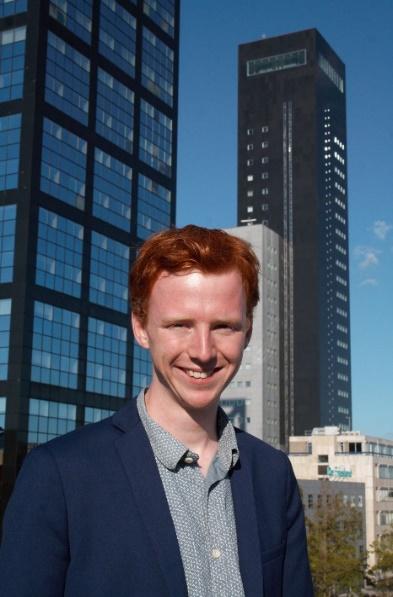 Evert Bok 20 jaar Half jaarToelichting: Ik had mij in eerste instantie voor een half jaar gekandideerd omdat ik in het buitenland zou gaan studeren. Toen kwam Corona en ging dat plan helaas niet meer door. Het komende half jaar zou ik graag doorgaan als penningmeester. Ik kan niet meer zonder mijn bestuursgenoten.Kandidaat bestuurslid OrganisatieMarise Bos 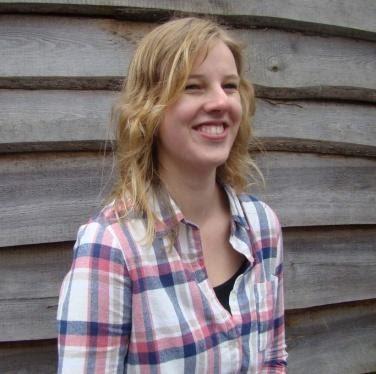 24 jaar Half jaarToelichting: Ik wil me graag kandideren voor bestuurslid organisatie. Ik heb vier jaar geleden ook organisatie en promotie gedaan, met veel plezier. Ik ben gaan reizen, maar ik wist dat ik later weer actief zou willen worden. Dat is nu. Toen ik hoorde dat deze functie nog open stond dacht ik, ik ga ervoor. Zo gezegd, zo gedaan. Ik denk dat ik alsnog nieuwe dingen kan leren van een bestuursjaar in coronatijden. Daarnaast is dit een heel ander bestuur met nieuwe mensen om van te leren. SluitingDe vergadering is gesloten om 21:37.Naam Vraagsteller:Jente KoopmansBestuurslid/leden:Bestuur, voorzitter is aan het woordVraag:Het campagneteam van D66 Leeuwarden betrekt de JD graag. Wat zijn jullie voorlopige plannen voor de campagne?Antwoord:Invulling geven is lastig wegens onduidelijkheid of een fysieke campagne mogelijk zal zijn. In de nieuwe begroting hebben we flink budget voor online promotie inclusief de online campagne. Daarnaast zijn we van plan bij fysieke campagne vooral aan te sluiten bij D66. Plannen lopen voor de ludieke acties, hopelijk kunnen we er in maart één doen in lijn met de campagne. Jente nodigt Jeroen uit hier binnenkort verder over te praten en benoemt dat het minder gewenst is op sociale media inhoudelijk te concurreren met D66. Naam Vraagsteller:Sjirk BruinsmaBestuurslid/leden:Algemeen secretarisVraag:Heeft er overleg plaatsgevonden tussen het Landelijk Bestuur en de afdeling over de wijzigen van de afdelingsgrenzen zoals vereist in het HR?Antwoord:In het FEO is geïnformeerd over leden in Overijssel die ingeschreven staan in Fryslân. Zij zouden naar afdeling Arnhem-Nijmegen gaan. Dit was meer een mededeling dan een overleg. Er heeft geen één op één overleg plaatsgevonden tussen het landelijk bestuur en de voorzitter of met mij.  VervolgvraagWat gaat het bestuur eraan doen dat dit overleg niet heeft plaatsgevonden?AntwoordIk zou het zo niet stellen. Er is geen één op één overleg geweest. Het kwam voor mij eerlijk gezegd als een verrassing. Ik zal informeren naar de mogelijkheden om deze gemeente weer terug te krijgen bij de landelijke secretaris want leden hebben hierover ook ontevredenheid geuit. Ik zal de AAV hiervan op de hoogte houden.AMBEG01Fijne kerst allemaal! Kaartje d’r bij?Fijne kerst allemaal! Kaartje d’r bij?Onderwerp:Ledenbedankjes kerstLedenbedankjes kerstWoordvoerder:PenningmeesterHelaas hebben we de leden dit jaar weinig fysiek kunnen zien. Dat zit ons niet helemaal lekker. Graag sturen we een kaartje om te laten zien dat we aan jullie denken. Dit kan binnen de huidige begroting niet, daarom willen we deze graag amenderen. 200 euro gaat uit de post zaalhuur, die we dit jaar weinig hebben gebruikt. De veiligheid van jullie gegevens is gegarandeerd: alleen de secretaris kan bij de adressen. Helaas hebben we de leden dit jaar weinig fysiek kunnen zien. Dat zit ons niet helemaal lekker. Graag sturen we een kaartje om te laten zien dat we aan jullie denken. Dit kan binnen de huidige begroting niet, daarom willen we deze graag amenderen. 200 euro gaat uit de post zaalhuur, die we dit jaar weinig hebben gebruikt. De veiligheid van jullie gegevens is gegarandeerd: alleen de secretaris kan bij de adressen. VoorNeutraalTegenSjirk (KasCo): 200 euro is wel erg veel. Echter wordt waarschijnlijk in de praktijk minder uitgegeven. Als het feitelijke bedrag onder de 80 euro blijft, is het prima. Woordvoerder:Het punt van Sjirk klopt. We hadden eerst rekening gehouden met 3 euro per lid (2 kaart, 1 postzegel). Maar we hebben nu tijdsnood. We doen een toezegging dat het bedrag inderdaad feitelijk onder 80 euro blijven. Zo kunnen we iedereen een kaartje sturen. Het punt van Sjirk klopt. We hadden eerst rekening gehouden met 3 euro per lid (2 kaart, 1 postzegel). Maar we hebben nu tijdsnood. We doen een toezegging dat het bedrag inderdaad feitelijk onder 80 euro blijven. Zo kunnen we iedereen een kaartje sturen. Stemming:Dit voorstel is unaniem aangenomen.Dit voorstel is unaniem aangenomen.Naam Vraagsteller:Jeroen BosPenningmeesterVraag:Jeroen speelt vals en geeft een compliment aan Evert. Goed gedaan Evert. Antwoord:Hou van je Capi.AMRPP01Hoofdstuk 9 Jeugdzorg 1Hoofdstuk 9 Jeugdzorg 1Onderwerp:JeugdzorgJeugdzorgWoordvoerder:Steffan VenemaDit gaat over het hoofdstuk jeugdzorg: vrijwillig kader jeugdzorg. Het amendement breidt het stuk over preventie uit, met een grotere rol voor scholen. Elk kind moet minstens eens per jaar in gesprek met de schoolpsycholoog. Zo kunnen we problematiek vroegtijdig uitvissen.Dit gaat over het hoofdstuk jeugdzorg: vrijwillig kader jeugdzorg. Het amendement breidt het stuk over preventie uit, met een grotere rol voor scholen. Elk kind moet minstens eens per jaar in gesprek met de schoolpsycholoog. Zo kunnen we problematiek vroegtijdig uitvissen.VoorNeutraalTegenSjirk: Er staan nog in veel amendementen taalfouten en lange alinea’s. Dit is iets voor het bestuur om in de toekomst te verbeteren. Inhoudelijk is alles top. Woordvoerder:De feedback wordt meegenomen. De feedback wordt meegenomen. Stemming:Dit voorstel is unaniem aangenomen.Dit voorstel is unaniem aangenomen.AMRPP02Hoofdstuk 9 Jeugdzorg 2Hoofdstuk 9 Jeugdzorg 2Onderwerp:JeugdzorgJeugdzorgWoordvoerder:Steffan VenemaIk heb een punt toegevoegd genaamd stille problematiek. Afgelopen 10 jaar nemen mentale problemen bij de jeugd toe. Onder andere is sociale media de oorzaak voor deze problemen. We vragen meer aandacht voor dit soort problematiek. Door middel van campagnes kan de bewustzijn worden vergroot en worden de taboes rondom mentale problematiek doorbroken.Ik heb een punt toegevoegd genaamd stille problematiek. Afgelopen 10 jaar nemen mentale problemen bij de jeugd toe. Onder andere is sociale media de oorzaak voor deze problemen. We vragen meer aandacht voor dit soort problematiek. Door middel van campagnes kan de bewustzijn worden vergroot en worden de taboes rondom mentale problematiek doorbroken.VoorNeutraalTegenJeroen Bos: Het CBS wordt aangehaald, heb je specifieke achtergrondinformatie over jongeren in Friesland opgezocht?Woordvoerder:Dit is voornamelijk op landelijke gegevens gebaseerd. Dit is voornamelijk op landelijke gegevens gebaseerd. Stemming:Dit voorstel  is unaniem aangenomen.Dit voorstel  is unaniem aangenomen.AMRPP03Naam van het hoofdstuk veranderenNaam van het hoofdstuk veranderenOnderwerp:Titel RPP hoofdstuk - onderwijsTitel RPP hoofdstuk - onderwijsWoordvoerder:Janne DamHeel simpel, onderwijs in Friesland is niet logisch omdat het RPP sowieso over Friesland gaat. Het wordt gewoon onderwijs.Heel simpel, onderwijs in Friesland is niet logisch omdat het RPP sowieso over Friesland gaat. Het wordt gewoon onderwijs.VoorNeutraalTegenWoordvoerder:Stemming:Dit voorstel is unaniem aangenomen.Dit voorstel is unaniem aangenomen.AMRPP04Inleiding van het hoofdstuk onderwijs veranderenInleiding van het hoofdstuk onderwijs veranderenOnderwerp:Inleiding onderwijs in FrieslandInleiding onderwijs in FrieslandWoordvoerder:Jente KoopmansDe inleiding vergeet nu het MBO en daarnaast staan er geen geen vernieuwingen in de rest van de tekst. Dit tekstje is iets algemener gericht op gelijke kansen en het beste onderwijs.De inleiding vergeet nu het MBO en daarnaast staan er geen geen vernieuwingen in de rest van de tekst. Dit tekstje is iets algemener gericht op gelijke kansen en het beste onderwijs.VoorNeutraalTegenWoordvoerder:Stemming:Dit voorstel is unaniem aangenomen.Dit voorstel is unaniem aangenomen.AMRPP05Het kopje laaggeletterdheid veranderenHet kopje laaggeletterdheid veranderenOnderwerp:LaaggeletterdheidLaaggeletterdheidWoordvoerder:Jente KoopmansEr worden specifieke cijfers genoemd dat hoeft niet. We hebben de actiepunten verhelderd en hebben concrete plannen toegevoegd. We maken duidelijk dat Fryslân in de top 3 laaggeletterde provincies staat. Er worden specifieke cijfers genoemd dat hoeft niet. We hebben de actiepunten verhelderd en hebben concrete plannen toegevoegd. We maken duidelijk dat Fryslân in de top 3 laaggeletterde provincies staat. VoorNeutraalTegenWoordvoerder:Stemming:Dit voorstel is unaniem aangenomen.Dit voorstel is unaniem aangenomen.AMRPP06Subsidie voor iedereenSubsidie voor iedereenOnderwerp:Universiteit FryslânUniversiteit FryslânWoordvoerder:Janne DamWe hebben het stukje over de universiteit Fryslân aangepast want we willen graag dat studies aangeboden worden die gericht zijn op Friesland.Over de subsidie: Op dit moment wordt er subsidie gegeven aan mensen met een Fries Voortgezet Onderwijs diploma om aan University Campus Fryslân te kunnen studeren, daar ben ik het niet mee eens.  Laten we  financiële compensatie niet af laten hangen van de geografische plek waar het VO diploma is behaald. We hebben het stukje over de universiteit Fryslân aangepast want we willen graag dat studies aangeboden worden die gericht zijn op Friesland.Over de subsidie: Op dit moment wordt er subsidie gegeven aan mensen met een Fries Voortgezet Onderwijs diploma om aan University Campus Fryslân te kunnen studeren, daar ben ik het niet mee eens.  Laten we  financiële compensatie niet af laten hangen van de geografische plek waar het VO diploma is behaald. VoorNeutraalTegenJeroen Bos: Gelijkwaardigheid is belangrijk, de plek waar je onderwijs volgt, moet niet uitmaken. Hier studeren moet voor iedereen aantrekkelijk zijn.Sjirk Bruinsma: Gelijke kansen voor iedereen ongeacht afkomst. Let op: er is ook een universiteit in Drachten, niet alleen een University Campus Fryslân in Leeuwarden.Woordvoerder:Ik snap de gedachte achter de subsidie maar het is ook belangrijk om aantrekkelijk te zijn voor andere studenten dus stem voor.Ik snap de gedachte achter de subsidie maar het is ook belangrijk om aantrekkelijk te zijn voor andere studenten dus stem voor.Stemming:4 voor5 tegenHet voorstel is verworpen.4 voor5 tegenHet voorstel is verworpen.AMRPP07Subsidie voor de FriesenSubsidie voor de FriesenOnderwerp:Universiteit in FryslânUniversiteit in FryslânWoordvoerder:Jente KoopmansEr staat een klein taalfoutje in. University Campus Fryslân is er gekomen door subsidie van de provincie. Daar studeren is duur en je moet verplicht op de campus wonen. Het fonds is er om doorstroom naar universitair onderwijs in Friesland te verbeteren. Friesen gaan er in AMRPP6 op achteruit, terwijl ze toch al weinig kansen hadden op studeren in Fryslân. Er staat een klein taalfoutje in. University Campus Fryslân is er gekomen door subsidie van de provincie. Daar studeren is duur en je moet verplicht op de campus wonen. Het fonds is er om doorstroom naar universitair onderwijs in Friesland te verbeteren. Friesen gaan er in AMRPP6 op achteruit, terwijl ze toch al weinig kansen hadden op studeren in Fryslân. VoorNeutraalTegenWoordvoerder:Het punt is dat gelijkwaardigheid er al niet is. Fryslân loopt achter qua doorstroom naar universiteiten. Ze studeren nu lager af omdat ze in Friesland willen studeren. Met de subsidie komt er een run en wordt doorstroom nog minder. Daardoor gaan de kansen van Friesen erop achteruit.Het punt is dat gelijkwaardigheid er al niet is. Fryslân loopt achter qua doorstroom naar universiteiten. Ze studeren nu lager af omdat ze in Friesland willen studeren. Met de subsidie komt er een run en wordt doorstroom nog minder. Daardoor gaan de kansen van Friesen erop achteruit.Stemming:4 voor 3 tegenHet voorstel is aangenomen.4 voor 3 tegenHet voorstel is aangenomen.AMRPP08Kopje meertaligheid eventjes samengevatKopje meertaligheid eventjes samengevatOnderwerp:6.3 meertaligheid6.3 meertaligheidWoordvoerder:Jente KoopmansDe titel is duidelijk. Dit is een korte versie van wat er stond. Er is geen aandacht voor de basisschool in de nieuwe versie. De nadruk ligt op Voortgezet onderwijs. De titel is duidelijk. Dit is een korte versie van wat er stond. Er is geen aandacht voor de basisschool in de nieuwe versie. De nadruk ligt op Voortgezet onderwijs. VoorNeutraalTegenWoordvoerder:Stemming:Dit voorstel is unaniem aangenomen.Dit voorstel is unaniem aangenomen.AMRPP09Fries Frieser FrieschtFries Frieser FrieschtOnderwerp:Fries in het onderwijsFries in het onderwijsWoordvoerder:Jente KoopmansVoorheen was Fries onderverdeeld onder het kopje meertaligheid. Dat verdient een eigen kopje. Dank aan Sjirk Bruinsma en Janne Dam voor het schrijven van de tekst. Zo waarborgen we Fries onderwijs. Voorheen was Fries onderverdeeld onder het kopje meertaligheid. Dat verdient een eigen kopje. Dank aan Sjirk Bruinsma en Janne Dam voor het schrijven van de tekst. Zo waarborgen we Fries onderwijs. VoorNeutraalTegenWoordvoerder:Stemming:Dit voorstel is unaniem aangenomen.Dit voorstel is unaniem aangenomen.AMRPP10We willen niet dat we krimpenWe willen niet dat we krimpenOnderwerp:Krimp in het onderwijsKrimp in het onderwijsWoordvoerder:Janne DamWe krimpen helaas, ook dorpsscholen krimpen in het aantal leerlingen. Daarom pleiten we voor meer financiering zodat de bereikbaarheid gewaarborgd blijft. We maken het lerarenberoep aantrekkelijk; voorrang wonen of gratis parkeerplekken. Ook pleiten we voor een wervingsteam die naar leraren zoekt buiten de onderwijswereld. We krimpen helaas, ook dorpsscholen krimpen in het aantal leerlingen. Daarom pleiten we voor meer financiering zodat de bereikbaarheid gewaarborgd blijft. We maken het lerarenberoep aantrekkelijk; voorrang wonen of gratis parkeerplekken. Ook pleiten we voor een wervingsteam die naar leraren zoekt buiten de onderwijswereld. VoorNeutraalTegenSteffan Venema: Dorpjes zijn aan het krimpen en de hoeveelheid kinderen per ouderpaar neemt ook af. Hoever willen jullie hierin doorgaan? Dorpen zijn soms gewoon te klein om comfortabel een school open te houden.Woordvoerder:Het is lastig te zeggen hoever we willen gaan. Fuseren vinden we goed maar dorpsscholen moeten waar mogelijk blijven bestaan. Het is lastig te zeggen hoever we willen gaan. Fuseren vinden we goed maar dorpsscholen moeten waar mogelijk blijven bestaan. Stemming:5 voor1 tegenHet voorstel is aangenomen. 5 voor1 tegenHet voorstel is aangenomen. AMRPP11Een uniseks WCEen uniseks WCOnderwerp:Genderneutrale WC’sGenderneutrale WC’sWoordvoerder:Janne DamHet is belangrijk dat kinderen niet hoeven te kiezen tussen jongens of meisjes WC’s. We gaan gewoon met z’n allen lekker naar de WC. Het kan zijn dat het een lastige keuze is die kinderen niet te vroeg moeten maken. Stem dus voor uniseks WC’s.Het is belangrijk dat kinderen niet hoeven te kiezen tussen jongens of meisjes WC’s. We gaan gewoon met z’n allen lekker naar de WC. Het kan zijn dat het een lastige keuze is die kinderen niet te vroeg moeten maken. Stem dus voor uniseks WC’s.VoorNeutraalTegenJente Koopmans: Scholen kunnen dit het beste zelf regelen. Het is niet aan ons om het op te leggen. Woordvoerder:Opleggen die handel.Opleggen die handel.Stemming:Na hertelling is het voorstel aangenomen.5 voor3 tegen Na hertelling is het voorstel aangenomen.5 voor3 tegen AMRPP12Kijk niet door mijn ramen tijdens een tentamenKijk niet door mijn ramen tijdens een tentamenOnderwerp:Proctoring in het onderwijsProctoring in het onderwijsWoordvoerder:Jeroen BosDit is een landelijk onderwerp geweest. Vorig bestuur is hiermee in de media geweest. Momenteel gaan instellingen ver met proctoring. Dat is niet de oplossing, het is een grote privacy schending en disproportioneel. Er zijn betere oplossingen.Dit is een landelijk onderwerp geweest. Vorig bestuur is hiermee in de media geweest. Momenteel gaan instellingen ver met proctoring. Dat is niet de oplossing, het is een grote privacy schending en disproportioneel. Er zijn betere oplossingen.VoorNeutraalTegenMarise Bos: Ik ben zelf student, Proctoring is inderdaad vervelend. We moeten nu zelfs twee camera’s gebruiken zonder duidelijke instructie. Proctoring gaat te ver. Jente Koopmans: Gaat dit de afdeling aan? Het is een landelijk onderwerp. Woordvoerder:Het punt van Jente is terecht. We kunnen het op een landelijk congres ook aannemen. Ik wilde dat voorv zijn zodat we toekomstige besturen iets geven om op te staan.Het punt van Jente is terecht. We kunnen het op een landelijk congres ook aannemen. Ik wilde dat voorv zijn zodat we toekomstige besturen iets geven om op te staan.Stemming:6 voor2 tegenHet voorstel is aangenomen.6 voor2 tegenHet voorstel is aangenomen.AMRPP13Verouderde doelen, wegspoelen!Verouderde doelen, wegspoelen!Onderwerp:RPP-duurzaamheidRPP-duurzaamheidWoordvoerder:Evert BokDit is een hoofdstuk met jarenoude doelstellingen die allang gehaald zijn. Het hoofdstuk is niet meer relevant. Vervangen door nieuwe doelstelling voor 2030. Dit is een hoofdstuk met jarenoude doelstellingen die allang gehaald zijn. Het hoofdstuk is niet meer relevant. Vervangen door nieuwe doelstelling voor 2030. VoorNeutraalTegenSjirk Bruinsma: Dit is een stap in de goede richting, maar het mocht ambitieuzer.Woordvoerder:Het kan inderdaad altijd ambitieuzer. Dit is al ambitieuzer dan de doelen van de provincie. We hebben de doelstellingen verhoogd van 33% naar 45%.Het kan inderdaad altijd ambitieuzer. Dit is al ambitieuzer dan de doelen van de provincie. We hebben de doelstellingen verhoogd van 33% naar 45%.Stemming:Dit voorstel is unaniem aangenomen.Dit voorstel is unaniem aangenomen.AMRPP14 /AMRPP15De dijk is aan verbouwing toe/ De nieuwe dijkDe dijk is aan verbouwing toe/ De nieuwe dijkOnderwerp:RPP-duurzaamheidRPP-duurzaamheidWoordvoerder:Evert BokDe oude tekst slaat nergens op. *Leest oude tekst voor.* Dit is nietszeggend. We voegen reële doelen toe: welke soorten energie haalbaar zijn. De oude tekst slaat nergens op. *Leest oude tekst voor.* Dit is nietszeggend. We voegen reële doelen toe: welke soorten energie haalbaar zijn. VoorNeutraalTegenSjirk: Los van de inhoud, waarom is dit een cluster in plaats van één amendement?Woordvoerder:We zijn op onze JDF HR-heks afgegaan en dat hebben we overgenomen. We zijn op onze JDF HR-heks afgegaan en dat hebben we overgenomen. Stemming:Dit voorstel is unaniem aangenomen.Dit voorstel is unaniem aangenomen.AMRPP16Eén graadje lagerEén graadje lagerOnderwerp:RPP-duurzaamheidRPP-duurzaamheidWoordvoerder:Evert BokHet RPP mist een onderdeel over besparen, dit amendement voegt dat toe. Wat men bespaart, hoeft men niet meer op te wekken. Het RPP mist een onderdeel over besparen, dit amendement voegt dat toe. Wat men bespaart, hoeft men niet meer op te wekken. VoorNeutraalTegenSteffan Venema: Oude apparaten op tijd vervangen is nog niet voor iedereen een optie vanwege lage inkomens. Is hier rekening mee gehouden?Woordvoerder:We bieden mogelijkheden voor lager budget door middel van subsidies en energieadviseurs in elke gemeente. Dit had erbij gemoeten. We bieden mogelijkheden voor lager budget door middel van subsidies en energieadviseurs in elke gemeente. Dit had erbij gemoeten. Stemming:Dit voorstel is unaniem aangenomen.Dit voorstel is unaniem aangenomen.AMRPP17De zon, de wind waait JD'ers kom maar gauwDe zon, de wind waait JD'ers kom maar gauwOnderwerp:RPP-DuurzaamheidRPP-DuurzaamheidWoordvoerder:Evert BokIn de vorige tekst was het niet duidelijk genoeg dat het over zonne- en windenergie ging. Nu zijn er duidelijker stappen gezet naar een energie neutrale provincie. In de vorige tekst was het niet duidelijk genoeg dat het over zonne- en windenergie ging. Nu zijn er duidelijker stappen gezet naar een energie neutrale provincie. VoorNeutraalTegenSjirk Bruinsma: Zonne- en windenergie stonden al in dit stuk en een belangrijk deel wordt nu verwijderd; de bijdrage van inwoners aan het park. Dit liever niet verwijderen.Woordvoerder:Goed punt van Sjirk. Dit amendement vat mensen meer op als lokale samenwerkingen in plaats van individuen, dus de samenwerking zit er nog wel deels in.Goed punt van Sjirk. Dit amendement vat mensen meer op als lokale samenwerkingen in plaats van individuen, dus de samenwerking zit er nog wel deels in.Stemming:3 voor6 tegen Dit voorstel is verworpen.3 voor6 tegen Dit voorstel is verworpen.AMRPP18Gassen met dat gasGassen met dat gasOnderwerp:RPP-DuurzaamheidRPP-DuurzaamheidWoordvoerder:Evert BokWij willen iets  zeggen over groen gas. Wij steunen beide manieren van opwekken. Inzet lokale corporaties en gemeentes zijn van belang.Wij willen iets  zeggen over groen gas. Wij steunen beide manieren van opwekken. Inzet lokale corporaties en gemeentes zijn van belang.VoorNeutraalTegenWoordvoerder:Stemming:7 voor1 tegenDit voorstel is aangenomen.7 voor1 tegenDit voorstel is aangenomen.AMRPP19/AMRPP20Samenwerking/Goede samenwerkingSamenwerking/Goede samenwerkingOnderwerp:RPP-EconomieRPP-EconomieWoordvoerder:Jeroen BosDit stuk is geactualiseerd. We willen nog meer gemeentes stimuleren.Dit stuk is geactualiseerd. We willen nog meer gemeentes stimuleren.VoorNeutraalTegenWoordvoerder:Stemming:7 voor1 tegenDit voorstel is aangenomen.7 voor1 tegenDit voorstel is aangenomen.AMRPP21/AMRPP22Regeldruk eraf! 1/Regeldruk eraf! 2Regeldruk eraf! 1/Regeldruk eraf! 2Onderwerp:RPP-economieRPP-economieWoordvoerder:Jeroen BosDe vorige passage was vaag over minder regeldruk. Deze voorstellen voegen concrete ideeën en suggesties toe. De vorige passage was vaag over minder regeldruk. Deze voorstellen voegen concrete ideeën en suggesties toe. VoorNeutraalTegenWoordvoerder:Stemming:Dit voorstel is unaniem aangenomen.Dit voorstel is unaniem aangenomen.AMRPP23/AMRPP24Lekker ondernemen! 1/ Lekker ondernemen! 2Lekker ondernemen! 1/ Lekker ondernemen! 2Onderwerp:RPP EconomieRPP EconomieWoordvoerder:Jeroen BosDe winkeltijdenbeleid moeten niet alleen over tijden gaan, maar de winkels moeten ook op zondag de vrijheid hebben om dan open te mogen gaan. De winkeltijdenbeleid moeten niet alleen over tijden gaan, maar de winkels moeten ook op zondag de vrijheid hebben om dan open te mogen gaan. VoorNeutraalTegenWoordvoerder:Stemming:Dit voorstel is unaniem aangenomen.Dit voorstel is unaniem aangenomen.AMRPP25Red de buurtsuperRed de buurtsuperOnderwerp:RPP-EconomieRPP-EconomieWoordvoerder:Jeroen BosWe willen gebruikmaken van Europese plannen om regio’s te stimuleren. Het EU-initiatief smart villages om buurtsupers te steunen kan erg nuttig zijn in krimpregio’s.We willen gebruikmaken van Europese plannen om regio’s te stimuleren. Het EU-initiatief smart villages om buurtsupers te steunen kan erg nuttig zijn in krimpregio’s.VoorNeutraalTegenWoordvoerder:Stemming:Dit voorstel is unaniem aangenomen.Dit voorstel is unaniem aangenomen.AMRPP26Lelylijn updateLelylijn updateOnderwerp:MobiliteitMobiliteitWoordvoerder:Janne DamHet Lelylijn stuk mag wat scherper. De Lelylijn kan gefinancierd worden uit het Groeifonds. Onderzoek naar de Lelylijn is niet meer nodig, de meerwaarde is al aangetoond en het vertraagd het proces. De aanleg moet wel met zo min mogelijk schadelijke effecten op de natuur verlopen. Ook steunen we een maatschappelijke kosten-batenanalyse over de verbinding Leeuwarden-Randstad.Het Lelylijn stuk mag wat scherper. De Lelylijn kan gefinancierd worden uit het Groeifonds. Onderzoek naar de Lelylijn is niet meer nodig, de meerwaarde is al aangetoond en het vertraagd het proces. De aanleg moet wel met zo min mogelijk schadelijke effecten op de natuur verlopen. Ook steunen we een maatschappelijke kosten-batenanalyse over de verbinding Leeuwarden-Randstad.VoorNeutraalTegenSjirk Bruinsma: Alleen maar steun en liefde. Dan zijn we ook sneller in Zwolle!Jeroen Bos: Veel landelijke partijen hebben dit nu opgenomen in hun verkiezingsprogramma. We moeten nu stoppen met het onderzoek geneuzel. Die lijn moet er gewoon komen. Potverdikke voorstemmen.Woordvoerder:Pas op! De Friesen komen eraan.Pas op! De Friesen komen eraan.Stemming:Dit voorstel is unaniem aangenomen.Dit voorstel is unaniem aangenomen.AMRPP27FietspadenFietspadenOnderwerp:MobiliteitMobiliteitWoordvoerder:Janne DamDit is al op de provincie-agenda gekomen. Helaas is er nu te weinig geld bij gemeentes om fietsen aantrekkelijk te maken. We willen dit graag aan het RPP toevoegen zodat de provincie hiermee aan de slag kan. We pleiten voor snellere fietspaden met sensorverlichting om zo de verbinding tussen dorpskernen te verbeteren.Dit is al op de provincie-agenda gekomen. Helaas is er nu te weinig geld bij gemeentes om fietsen aantrekkelijk te maken. We willen dit graag aan het RPP toevoegen zodat de provincie hiermee aan de slag kan. We pleiten voor snellere fietspaden met sensorverlichting om zo de verbinding tussen dorpskernen te verbeteren.VoorNeutraalTegenWoordvoerder:Stemming:Dit voorstel is unaniem aangenomenDit voorstel is unaniem aangenomenAMRPP28/AMRPP29/AMRPP30/AMRPP31/AMRPP32/AMRPP33/AMRPP34/AMRPP34/AMRPP35Cluster omgevingsvisie, natuur en cultuur 01Cluster omgevingsvisie, natuur en cultuur 02Cluster omgevingsvisie, natuur en cultuur 03Cluster omgevingsvisie, natuur en cultuur 04Cluster omgevingsvisie, natuur en cultuur 05Cluster omgevingsvisie, natuur en cultuur 06Cluster omgevingsvisie, natuur en cultuur 07Cluster omgevingsvisie, natuur en cultuur 08Cluster omgevingsvisie, natuur en cultuur 01Cluster omgevingsvisie, natuur en cultuur 02Cluster omgevingsvisie, natuur en cultuur 03Cluster omgevingsvisie, natuur en cultuur 04Cluster omgevingsvisie, natuur en cultuur 05Cluster omgevingsvisie, natuur en cultuur 06Cluster omgevingsvisie, natuur en cultuur 07Cluster omgevingsvisie, natuur en cultuur 08Onderwerp:OmgevingsvisieOmgevingsvisieWoordvoerder:Janne DamWe hebben de omgevingsvisie herzien. Deze artikelen passen beter in andere hoofdstukken, bijv. vrije natuur. Daarom willen we het hoofdstuk veranderen. Artikelen over water worden verplaatst naar vrije natuur. Het artikel Cultureel erfgoed wordt onder geplaatst in een nieuw hoofdstuk over Fries cultuur. We hebben de omgevingsvisie herzien. Deze artikelen passen beter in andere hoofdstukken, bijv. vrije natuur. Daarom willen we het hoofdstuk veranderen. Artikelen over water worden verplaatst naar vrije natuur. Het artikel Cultureel erfgoed wordt onder geplaatst in een nieuw hoofdstuk over Fries cultuur. VoorNeutraalTegenJeroen Bos: Dit zijn mooie aanpassingen. Het zijn geen toevoegingen, vooral verslepingen. Het hoofdstuk cultuur wordt toegevoegd, maar bestaat uit al bestaande tekst. Jente Koopmans: Er is een typfout en een stijlfout: komma’s ipv streepjes in titels. Ik wil graag een streepje.Steffan: Dit schrapt Hoofdstuk 2, wat komt daarvoor in de plaats?Woordvoerder:“Schrap H2” is een typfoutje, niet de bedoeling. Dit wordt aangepast. Jente, ben je boos over het amendement Unisexwc? “Schrap H2” is een typfoutje, niet de bedoeling. Dit wordt aangepast. Jente, ben je boos over het amendement Unisexwc? Stemming:8 voor1 tegenDit voorstel is aangenomen.8 voor1 tegenDit voorstel is aangenomen.RES01Resolutie hoofdstuk 10 volksgezondheidResolutie hoofdstuk 10 volksgezondheidOnderwerp:VolksgezondheidVolksgezondheidWoordvoerder:Stefan MeleinWe gooien het hoofdstuk een beetje op z’n kop. Het artikel vergrijzing gaat weg, dit is al goed geregeld. We voegen geestelijke gezondheidszorg toe, om eenzaamheid en mentale problemen tegen te gaan. Er is meer dan 30% sociale en emotionele eenzaamheid bij jongeren. Onderzoek pleit voor aanpak vanuit verschillende beleidsvelden. We hebben Rapid responder toegevoegd, dit is een soort ‘ambulance’ voor psychische klachten. Ook is er aandacht voor mantelzorgers.We gooien het hoofdstuk een beetje op z’n kop. Het artikel vergrijzing gaat weg, dit is al goed geregeld. We voegen geestelijke gezondheidszorg toe, om eenzaamheid en mentale problemen tegen te gaan. Er is meer dan 30% sociale en emotionele eenzaamheid bij jongeren. Onderzoek pleit voor aanpak vanuit verschillende beleidsvelden. We hebben Rapid responder toegevoegd, dit is een soort ‘ambulance’ voor psychische klachten. Ook is er aandacht voor mantelzorgers.VoorNeutraalTegenJeroen Bos: Het kopje vergrijzing is verwijderd omdat het al actief beleid is van de Wet maatschappelijke ondersteuning. We adopteren een standpunt over eerlijke compensatie voor mantelzorgers.Sjirk Bruinsma: Super goed, mooi voorstel. Ik hoop dat het bestuur hier iets mee gaat doen. Minder aandacht voor boomers = liefdeWoordvoerder:We moeten meer aandacht besteden aan de gezondheidsklachten van jongeren als JD. Daar moest dus een kopje voor komen.We moeten meer aandacht besteden aan de gezondheidsklachten van jongeren als JD. Daar moest dus een kopje voor komen.Stemming:8 voor1 tegen Dit voorstel is aangenomen.8 voor1 tegen Dit voorstel is aangenomen.Naam Vraagsteller:Janne DamKandidaat PenningmeesterVraag:Je krijgt mijn stem, maar alleen als je iets aan je robotstem doet.Antwoord:Alsof ik jouw stem wou.Naam Vraagsteller:Sjirk BruinsmaKandidaat PenningmeesterVraag:Evert, jij bent een grappige droogkloot en een goede penningmeester. Ben je dat met me eens?Antwoord:Grotendeels, ik moet nog wel uitvinden hoe geld werkt.Naam Vraagsteller:Sjirk BruinsmaKandidaat bestuurslid OrganisatieVraag:Je hebt mijn onvoorwaardelijke steun. Heb je straks nog wel genoeg tijd voor je vrienden in Drachten?Antwoord:Dank voor de steun. Ik heb zeker nog tijd voor jullie.Naam Vraagsteller:Janne DamKandidaat bestuurslid OrganisatieVraag:Wat is je grootste droom om dit komend half jaar te organiseren?Antwoord:Ik zou een actie vergelijkbaar met boekenactie op willen zetten om lezen te stimuleren en laaggeletterdheid omlaag te helpen. Goede doelen zijn mooi. Als ik word verkozen ga ik hier met het bestuur over brainstormen.NaamFunctieVoor TegenBlancoOnthoudingVerkozen?Evert BokPenningmeester811JaMarise BosBestuurslid Organisatie811Ja